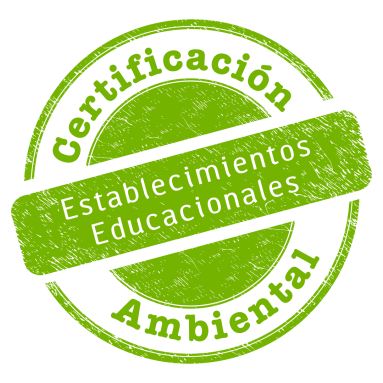 INFORME DE RE-VALIDACIÓN DE LA CERTIFICACIÓN AMBIENTALFecha: ____ /_______ /_______Nombre Establecimiento: ___________________________________________________________RBD:_______________________  Comuna: _______________________ Región:_______________Nivel de certificación a re-validar: ____________________ DATOS DE LA PERSONA ENCARGADA DEL PROCESO DE CERTIFICACIÓN AMBIENTALNombreTeléfono Institucional		                Correo electrónico institucionalCantidad de estudiantesEl Comité Ambiental del Establecimiento Educacional, certifica que la evaluación señalada a continuación es fiel reflejo de la realidad del establecimiento.El/la Director/a del establecimiento deberá velar que los demás miembros del comité sean legítimos representantes de las instituciones que se mencionan.Miembros del Comité Ambiental del Establecimiento:  Los integrantes obligatorios son los marcados con *, según el manual SNCAE vigente.Auto-Evaluación Realizada por el Comité AmbientalEn esta sección el establecimiento educacional debe indicar el puntaje obtenido de la aplicación de la Matriz Ambiental, el cual debe permitirle mantener el nivel de certificación actual.Además el establecimiento educacional debe justificar en las observaciones las evidencias con las cuales cuenta para asignarse un determinado puntaje. En el apartado de actualización de la información debe incluir las iniciativas, acciones o programas nuevos o aquellos que han dejado de existir en relación con la certificación anterior. Se debe adjuntar en el mismo informe la documentación o fotografías complementarias, que den cuenta de las nuevas actividades desarrolladas.Puntaje auto-evaluado en cada ámbito:Puntaje Total: ___________EVALUACIÓN POR ÁMBITO ÁMBITO CURRICULARÁMBITO GESTIÓNÁMBITO RELACIONES CON EL ENTORNOEl establecimiento educacional debe subir al portal e-SNCAE este documento en reemplazo del Resumen del Expediente, el cual será evaluado por el Comité Regional de Certificación Ambiental, quien decidirá si se mantiene el nivel de certificación declarado.ACTUALIZACIÓN DE LA INFORMACIÓN DEL PERIODOInforme de re-validación de la Certificación para Establecimiento Enseñanza Básica/MediaCÓDIGO2.2.9 SNCAE-REG-VALBMInforme de re-validación de la Certificación para Establecimiento Enseñanza Básica/MediaVIGENTE DESDE13/05/2019Informe de re-validación de la Certificación para Establecimiento Enseñanza Básica/MediaVERSIÓN1ACTUALIZACIÓN A LA VERSIÓNACTUALIZACIÓN REALIZADAFECHA DE APROBACIÓN0Elaboración del documento24/02/20141Actualización a nueva matriz13/05/2019Hombres:Mujeres:Otros:Total:Nombre y Apellido Director (a) Establecimiento Educacional*Firma y TimbreFirma y TimbreFirma y TimbreNombre y Apellido Representante del SostenedorFirmaFirmaFirmaNombre y Apellido Representante del Centro de Padres y Apoderados*FirmaFirmaFirmaNombre y Apellido Representante del Centro de Alumnos(as)*FirmaFirmaFirmaNombre y Apellido Representante de los Docentes*FirmaFirmaFirmaNombre y Apellido Representante  de los Asistentes de la EducaciónFirmaFirmaFirmaNombre y Apellido Representante de Organización Social LocalFirma y TimbreFirma y TimbreFirma y TimbreCurricularGestiónRelaciones con el EntornoIndicadorPuntaje auto- evaluación (0,1 o 2)Observaciones1.1 Línea de acción: Integración curricular1.1 Línea de acción: Integración curricular1.1 Línea de acción: Integración curricular1.1.1 Presencia del componente ambiental en instrumentos de gestión educativa	1.1.2 Estrategia de trabajo en aula1.2 Línea de acción:  Práctica Pedagógica1.2 Línea de acción:  Práctica Pedagógica1.2 Línea de acción:  Práctica Pedagógica1.2.1 Actividades complementarias1.2.2 Integración de la familia al proceso de educación ambiental1.2.3 Integración de contenidos de pertinencia cultural y socioambiental local1.2.4 Educación ambiental al aire librePUNTAJE ÁMBITO CURRICULARIndicadorPuntaje Evaluación (0, 1 o 2)Observaciones2.1 Línea de acción: Gestión Ambiental 2.1 Línea de acción: Gestión Ambiental 2.1 Línea de acción: Gestión Ambiental 2.1.1 Gestión Energética2.1.2 Uso eficiente del agua2.1.3 Manejo sustentable de los residuos sólidos (RS)2.1.4 Producción vegetal sustentable y/o conservación de la biodiversidad2.1.5 Hermoseamiento sustentable del recinto2.1.6 Estilos de vida sustentables2.1.7 Reducción del riesgo de desastres ante el cambio climático2.2 Línea de acción:  Gestión Escolar2.2 Línea de acción:  Gestión Escolar2.2 Línea de acción:  Gestión Escolar2.2.1 Inclusión de la sustentabilidad ambiental en el Proyecto Educativo Institucional2.2.2 Comité Ambiental2.2.3 Principios de responsabilidad socioambientalPUNTAJE ÁMBITO GESTIÓNIndicadorPuntaje Evaluación  (0, 1 o 2)Observaciones3.1 Línea de acción: conexión con la realidad ambiental y comunitaria3.1 Línea de acción: conexión con la realidad ambiental y comunitaria3.1 Línea de acción: conexión con la realidad ambiental y comunitaria3.1.1 Diagnóstico socioambiental del entorno local3.1.2 Alianzas Colaborativas3.2 Línea de acción: Acciones ambientales3.2 Línea de acción: Acciones ambientales3.2 Línea de acción: Acciones ambientales3.2.1 Difusión ambiental y promoción de la sustentabilidad3.2.2 Mejoramiento ambiental del entorno del establecimientoPUNTAJE ÁMBITO RELACIONES CON EL ENTORNOIndicar las iniciativas, acciones o programas nuevos o aquellos que han dejado de existir en el periodo anterior (adjunte documentación o fotografías complementarias).